Relaxační wellness víkend pro ženy5 - 7. 10. 2018Úžasná relaxace a cvičení Jógy v Sport Art Centru Prostřední Bečva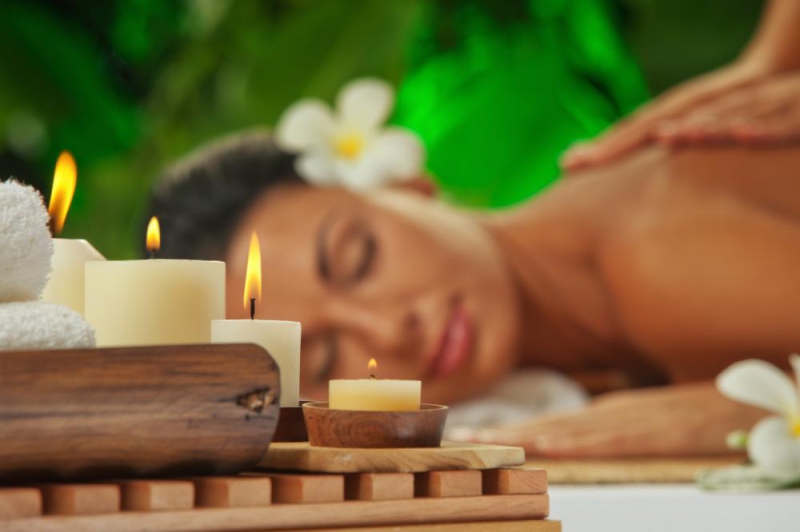 Krásné ubytování s polopenzí /2 noci/3 x lekce Jógy s meditacíNeomezený vstup do wellness centra /velký bazén, vířivka, parní sauna, finská sauna, barevný kneippův chodník, zábavné sprchy, ledová fontána a tepidarium/Sekt ve vířivce         cena  2 850 KčRezervace: dornova.s@email.cz; nebo 730 547 469